ЕЖЕДНЕВНЫЙ ПРОГНОЗвозникновения и развития чрезвычайных ситуаций на территорииЛенинградской области на 03 апреля 2024 г.(подготовлен на основе информации ФГБУ "Северо-Западное управление по гидрометеорологии и мониторингу окружающей среды") 1. Метеорологическая обстановка.Облачная погода. На севере осадки, местами сильные в виде дождя, мокрого снега, переходящего в снег. В отдельных районах ледяной дождь, налипание мокрого снега, гололед. Температура воздуха в течение суток -3...+2 гр. На юге ночью кратковременные дожди, днем осадки в виде дождя, вечером переходящего в мокрый снег, снег. Ночью и в первой половине дня местами грозы, во второй половине дня местами налипание мокрого снега, гололед. Температура воздуха в течение суток +3...+8 гр., днем местами до +14 гр. Ветер северо-восточный, северный 7-12 м/с, местами порывы 15-18 м/с. На дорогах сложная обстановка. Атмосферное давление ночью будет понижаться, днем - повышаться.	Неблагоприятные метеорологические явления: прогнозируются порывы ветра, сильные осадки в виде дождя, ледяного дождя, мокрого снега, налипание мокрого снега, гололед, грозы. На дорогах сложная обстановка.Опасные метеорологические явления: не прогнозируются.Агрометеорологическая обстановка: в норме.2. Радиационная, химическая, бактериологическая обстановка: в норме.3. Гидрологическая обстановка: имеются 24 стационарных гидрометеорологических поста для наблюдения за обстановкой.Текущие отметки уровней воды на гидропостах в пределах допустимой нормы.Сведения об уровнях воды (в см над «0» поста) на гидрологических постах Ленинградской области на 08 часов утра 02.04.2024Обзор гидрометеорологических условий за период с 28  марта по 1 апреляи прогноз на ближайшие дниПроизошло вскрытие участками рек Паши и Ояти, что на 12-16 дней раньше нормы.   Очистились ото льда реки запада и юго-востока области.28-29  марта на реках (кроме рек Паша и Оять) отмечалось  понижение уровней воды. 30-31 марта, в результате выпадения осадков, на большинстве рек  возобновились подъемы уровней воды с интенсивностью 2- 66 см в сутки, а  на реках Оять  и Паша, в результате заторов   - до 78 см и 88 см в сутки, соответственно.Покрытость Ладожского озера льдом составляет 40%.По данным снегосъемки за 31 марта высота снежного покрова наблюдалась на Карельском перешейке и востоке области - 1-11 см. Запас воды в снеге составил в бассейнах рек  Вуоксы – 13%, Ояти – 14% от нормы максимальных значений за зимний период.В ближайшие дни на северо-востоке области продолжится очищение рек ото льда. В связи с ожидающимися осадками рост   уровней воды на реках  составит 1-50 см в сутки.В период 2-4 апреля ожидается достижение уровня воды отметки:опасного явления (ОЯ) по  ГП р.Тихвинка - г.Тихвин, ГП р.Паша-с.Пашский Перевоз; неблагоприятного явления (НЯ) по     ГП р.Тосна - г.Тосно,  ГП Новоладожский канал – пгт.Новая Свирица.  Обзор ледовой обстановки на Ладожском озере	По данным с ИСЗ от 30-31 марта плавучий лед сплоченностью 4-9 баллов сохраняется в восточной части акватории озера. Продолжались интенсивные процессы разрушения льда, снижение его прочности.По данным береговых наблюдений от 01 апреля:	В районе Осиновецкого маяка припай сохраняется местами узкой полосой от 50 до 100 м, промоины, трещины.	В восточной части б. Петрокрепость припай в основном разрушился и отмечается местами узкой полосой, мористее – плавучий лед сплоченностью 7-8 баллов. В истоке р. Нева и вдоль западного берега – чисто.	В восточной части Волховской губы – плавучий лед сплоченностью 7-8 баллов.	В районе д. Сторожно сильно разрушенный, с трещинами и полыньями, припай сохраняется узкой полосой шириной до 100 м, закраины 10 м. Мористее – плавучий лед сплоченностью 7-8 баллов.	Покрытость озера льдом составляет около 40%.Прогноз до 4 апреля 2024	В связи с прогнозируемыми понижением температурами воздуха, на Ладожском озере интенсивность процессов разрушения и уменьшения количества плавучего льда замедлится. 	Дрейф льда от умеренного до сильного, в связи с усилением ветра 02-04 апреля в порывах до 18 м/с и переходом к северным, северо-восточным направлениям, будет происходить в юго-западном, южном направлении. Возможен вынос льда в р. Неву.3.1. Опасные гидрологические явления: 2 апреля 2024 года уровень воды по ГП р. Тихвинка г. Тихвин на 08 часов утра составил 494 см над нулем поста (36,76 м БС). 3-4 апреля уровень воды достигнет опасной отметки 500 см над нулем поста (37,08 м БС).3.2. Неблагоприятные гидрологические явления:  в период с 3 апреля по 4 апреля возможно достижение неблагоприятной отметки 530 см по ГП р.Тосна - г.Тосно.  ГП Новоладожский канал – пгт Новая Свирица достигнут  неблагоприятной отметки 570 см над «0» поста (5,70 м БС); 4. Биолого-социальная обстановка:По состоянию на 2 апреля 2024 года на территории Ленинградской области зарегистрировано 274 620 случаев заражения коронавирусной инфекцией, 270 612 человек выписаны, 3 516 летальных исходов.5. Лесопожарная обстановка:С 02.10.2023 года установлено окончание пожароопасного сезона на землях лесного фонда Ленинградской области (приказ Комитета по природным ресурсам ЛО № 9 от 28.09.2023).6. Прогноз чрезвычайных ситуаций.6.1. Природные и природно-техногенные ЧС:- повышается вероятность подтоплений придворовых территорий, участков дорог, пойменных участков, низководных мостов в связи с прохождением паводковых вод (Источник – сильные осадки, таяние снега, нарушение работы систем водоотведения)		- существует вероятность поражения объектов электроэнергетики, хранилищ ГСМ и других объектов, не оборудованных молниезащитой, а также людей разрядами атмосферного электричества во время гроз (Источник- грозы)- повышается вероятность провалов людей и техники под разрушающийся лед водоемов Ленинградской области (Источник — весенние процессы, сильные осадки, порывы ветра);- повышается вероятность увеличения количества пострадавших на реках и озёрах Ленинградской области, а также заблудившихся в лесах Ленинградской области (Источник – нарушение правил безопасности в лесах и на воде, порывы ветра, сильные осадки);- сохраняется вероятность возникновения острых респираторных вирусных инфекций;- существует вероятность выявления завозных случаев опасных инфекционных и вирусных заболеваний (в том числе новая коронавирусная инфекция). (Источник – посещение гражданами РФ различных стран, в том числе тропического региона);- существует вероятность возникновения случаев эпидемических вспышек острых кишечных инфекций (Источник – завоз и несанкционированная продажа некачественных овощей и фруктов, нарушение санитарно-гигиенических норм);- существует возможность возникновения случаев инфекционных заболеваний животных, в том числе африканской чумой свиней и бешенством (Источник – попадание возбудителей с территории других субъектов РФ).6.2. Техногенные ЧС:- повышается вероятность происшествий (до 0,5) связанных с ДТП, в том числе с участием детей, перекрытием движения по автотрассам, затруднениями в движении на автодорогах и, особенно, на опасных участках дорог Ленинградской области и автотрассе М-10 «Россия»: Тосненский район 626-628 км, Тосненский район 667- 669 км, А-181 «Скандинавия»: Выборгский район 113-115 км, 119-122 км, 135-136 км, Р-21 «Кола»: Всеволожский район 20-26 км, 28-30 км, Кировский район 40-42 км, 45-53 км, 66-75 км, Волховский район 97-99 км, 121-124 км, Р-23 «Санкт-Петербург - Псков»: Лужский район 133-134 км; (Источник – загруженность автотрасс, нарушения скоростного режима, низкое качество дорожного полотна, сильные осадки, порывы ветра, гололед, сложная обстановка на дороге);- повышается вероятность (до 0,4) возникновения происшествий на акваториях Ленинградской области (Источник – нарушения мер безопасности на воде, сильные осадки, порывы ветра);- повышается вероятность (до 0,5) авиапроисшествий, изменения в расписании воздушных судов на территории Ленинградской области (Источник – технические неисправности, порывы ветра, осадки, грозы, гололед);- повышается вероятность (до 0,5) происшествий и аварий на железнодорожном транспорте на территории Ленинградской области (Источник – нарушение правил эксплуатации железнодорожного транспорта, неисправность путей, дефекты оборудования, сильные осадки, порывы ветра, гололед, налипание мокрого снега, грозы);- повышается вероятность (до 0,5) повреждений (замыканий, обрывов) на ЛЭП, ТП и линиях связи, объектов экономики, транспорта и жилого фонда. Возможны нарушения жизнеобеспечения населения в связи с авариями на объектах электроснабжения (Источник – изношенность сетей, повышение нагрузки на сети, сильные осадки, порывы ветра, налипание мокрого снега, грозы, гололед);- повышается вероятность (до 0,4) возникновения аварий на объектах ЖКХ на всей территории Ленинградской области, нарушений жизнеобеспечения населения в связи с авариями на объектах водо- и теплоснабжения (нарушение работы сетей и в связи с отключениями энергоснабжения) (Источник – изношенность сетей, сильные осадки, порывы ветра, налипание мокрого снега, грозы, гололед);- сохраняется вероятность (до 0,4) возникновения техногенных пожаров и взрывов бытового газа на территории субъекта (Источник – изношенность оборудования, нарушение техники безопасности при использовании электрических и газовых приборов, а также пиротехники);- существует вероятность обнаружения взрывоопасных предметов и неразорвавшихся снарядов времен ВОВ.7. Рекомендации по предупреждению возможных рисков ЧС Ф и ТП РСЧС.В целях предупреждения ЧС, аварий и происшествий главам администраций муниципальных образований области рекомендуется: По предупреждению бытовых пожаров:- отделам надзорной деятельности провести внеплановые проверки противопожарного состояния в детских оздоровительных лагерях. Уделить особое внимание выявлению и устранению нарушений.совместно с жилищно-эксплуатационными организациями и иными заинтересованными организациями провести проверки (ревизии) состояния жилищного фонда, в т.ч. печного отопления, электрических и газовых сетей на предмет их технического состояния, с принятием мер по устранению выявленных нарушений;совместно с жилищно-эксплуатационными организациями провести проверки распределительных щитов, монтажа электропроводки и печного отопления;совместно с органами внутренних дел и жилищно-эксплуатационными организациями провести работу по профилактике правонарушений в области пожарной безопасности в местах возможного проживания лиц без определенного места жительства, в неблагополучных семьях и среди граждан, ведущих антисоциальный образ жизни;уточнить финансовые и материальные резервы на случай ликвидации ЧС;проводить обучение населения мерам пожарной безопасности при поквартирных обходах, проверках жилых домов, на собраниях жильцов и в учебно-консультационных пунктах при администрациях округов, РЭУ, ЖКХ;во всех организациях (объектах) МО разместить стенды (информационные щиты) на противопожарную тематику;проверить наличие указателей пожарных водоемов, пожарных гидрантов и других источников противопожарного водоснабжения;провести ревизию искусственных противопожарных водоисточников;средствами СМИ организовать информирование населения о соблюдении правил пожарной безопасности при эксплуатации нагревательных приборов, печного отопления;совместно с ОНД продолжить контроль над выполнением населением и юридическими лицами правил пожарной безопасности;в деревянном жилом фонде совместно с ОНД организовать проверку устройства печей (кухонных очагов) на предмет безопасной эксплуатации.По предупреждению ДТП:совместно с органами ГИБДД продолжить реализацию мер по предупреждению аварийных ситуаций на дорогах федерального значения и общего пользования. Осуществлять контроль над дорогами возле детских дошкольных и школьных учреждений.совместно с дорожно-ремонтными службами продолжить комплекс мероприятий по улучшению состояния дорог.По предупреждению аварий на объектах жизнеобеспечения населения:проверить готовность к эксплуатации резервных ДЭС;усилить контроль над готовностью аварийно-восстановительных бригад по реагированию на аварии на объектах жизнеобеспечения.усилить контроль над работой котельных и запасами топлива.По предупреждению санитарно-эпидемиологической обстановки: организовать контроль над соблюдением санитарного законодательства предприятиями общественного питания и торговли пищевыми продуктами, обратив особое внимание на детские дошкольные и школьные учреждения и учебные заведения. По предупреждению биолого-социальной обстановки:- мониторинг охотничьих угодий и иных территорий, являющихся средой обитания дикого кабана в целях выявления случаев падежа и установления численности диких кабанов; - проведение разъяснительной работы среди населения.Рекомендации СМИ:организовать пропаганду в местных СМИ: профилактики рисков, правил пожарной безопасности, правил безопасного поведения на водных объектах и при посещении лесов, информирование населения об эпидемиологической ситуации; организовать доведение до населения телефонов спасательных (пожарно-спасательных) формирований. Рекомендации дежурным сменам органов повседневного управления:доведение ежедневного прогноза до глав МО и заинтересованным лицам;организовать своевременное размещение в СМИ прогноза ЧС и происшествий, рекомендаций населению;уточнить наличие сил и средств и их готовность к действиям по предупреждению и ликвидации последствий, прогнозируемых ЧС, аварий и происшествий;организовать своевременное реагирование по предоставлению информации о ЧС, авариях и происшествиях, анализ действий служб, отвечающих за их ликвидацию; осуществлять контроль над выполнением рекомендуемых мероприятий в городских и районных звеньях областной подсистемы РСЧС;организовать контроль над состоянием и обстановкой на дорогах общего пользования совместно со службой дорожного агентства;организовать взаимодействие с органами ГИБДД по предоставлению информации о дорожно-транспортных происшествиях. 	Рекомендации в связи с гидрологической обстановкой на водоёмах Ленинградской области:- организовать мониторинг на реках и внутренних водоёмах.ЗНЦ (СОД) ЦУКС ГУ МЧС России по Ленинградской областиподполковник внутренней службы 			М.П. Андреева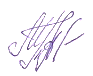 Передала: диспетчер ЕДДС Волховского МР       Терещенко А.А.     Река-ПунктОтметка "0" поста,мБСУровень,смИзменение засуткиНеблагоприятнаяотметкаОпаснаяотметкаЛедовые явленияЛуга-Толмачево30,94486-620чисто;Луга-Кингисепп-0,06363-6-680чисто;Луга-Луга35,08295-1450-чисто;Оредеж-Вырица50,8534742--чисто;Оредеж-Чикино91.11 141-9--чисто;Нарва-Степановщина25,35711--чисто;Нева-Петрокрепость04947--чисто;Тосна-Тосно24,69471-17530610чисто;Тигода-Любань28,9366-3470600чисто;Сясь-Яхново8,972194--чисто;Дымка-Домачево58,022895--чисто;Тихвинка-Горелуха28,1151024-650чисто;Тихвинка-Тихвин32,5849426450500чисто;Паша-Пашский Перевоз2,69358-60-450Нет свПаша-Дуброво39,8343640--Нет свПаша-Часовенское3,5264125760790Нет свКапша-Еремина Гора49,5732944--Нет свОять-Мининская125,742727-420ледоход,дрейф льда 8 бал.;затор льда выше поста;Оять-Акулова Гора8,934357-550ледоход,лёд из притока,озера;Н.Л.К.-Свирица0549-15570600Нет свС.Л.К.-Сясьские Рядки05137--Нет своз.Онежское-Вознесенье 31,8134-4--лёд тает на месте;забереги остаточные;ледяной покров с полыньями 3 бал.;Пчевжа- Белая18,92408-1--чисто;